DO KONCA NOVEMBRA 2019 VYUŽITE ZVÝHODNENÚ CENU EARLY BIRD PRE REGISTRÁCIU NA MEDZINÁRODNOM ŽELEZNIČNOM FÓRE A KONFERENCII IRFC 2020Spoločnosť  OLTIS Group pripravuje7. ročník Medzinárodnej konferencie železničnej dopravy IRFC 2020, ktorá sa bude konať v dňoch 1.-3. apríla 2020 v hoteli Clarion Congress Hotel Prague v Prahe. K účasti na konferencii IRFC 2020 sú srdečne pozvaní všetci odborníci nielen zo železničního sektora. Zároveň táto akcia ponúka zúčastneným firmám zaujímavú a prestížnu možnosť prezentácie a zviditeľnenia sa. Bližšie informácie a podmienky pre účastníkov a sponzorov sú zverejnené na webových stránkach www.irfc.eu.Využite túto jedinečnú príležitosť na propagáciu Vašej spoločnosti a možnosť stretnúť sa s kľúčovými odborníkmi železničního sveta a zaregistrujte sa online za zvýhodnenú cenu Early Bird do konca novembra 2019priamo na webovej stránke konferencie https://irfc.eu/cs/registrace/V prípade akýchkoľvek otázok ohľadom IRFC 2020 neváhajte kontaktovať organizačný tím https://irfc.eu/cs/kontakt/, ktorý sa na vás teší.Zväz logistiky a zasielateľstva SR je už tradične partnerom konferencie.  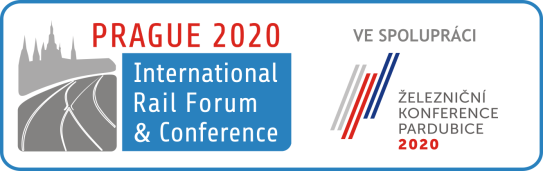 